§124.  Scope of affordable housing covenantAn affordable housing covenant may include any of the following agreements affecting residential real estate:  [PL 1991, c. 373 (NEW).]1.  Resale price of residential real estate.  To limit the resale price of residential real estate;[PL 1991, c. 373 (NEW).]2.  Amount of equity appreciation.  To limit the amount of equity appreciation that a landowner may derive from ownership of residential real estate;[PL 1991, c. 373 (NEW).]3.  Improvements to residential real estate.  To limit the extent or dollar value of improvements that may be made to residential real estate;[PL 1991, c. 373 (NEW).]4.  Class of persons to whom residential real estate may be sold.  To restrict the class of persons to whom residential real estate may be sold or leased, as long as that restriction does not discriminate based upon actual or perceived race, color, sex, sexual orientation, gender identity, physical or mental disability, religion, ancestry or national origin or familial status and does not otherwise contravene the Constitution of Maine or the United States Constitution, except that the prohibition under this subsection regarding discrimination on the basis of familial status does not apply to housing for older persons, as defined in Title 5, section 4581, subsection 2;[PL 2021, c. 553, §21 (AMD).]5.  Options to purchase.  To grant rights of first refusal or options to purchase to qualified holders;[PL 1991, c. 373 (NEW).]6.  Maintenance and insurance of residential real estate.  To maintain and insure residential real estate;[PL 1991, c. 373 (NEW).]7.  Right of qualified holders to enter and inspect.  In accordance with section 122, subsection 5, to provide to qualified holders the right to periodic entry and inspection of residential real estate at reasonable times and after reasonable notice;[PL 1991, c. 373 (NEW).]8.  Construction and materials.  To restrict, limit or specify types of construction and materials that may be used in the construction of or improvements to residential real estate; and[PL 1991, c. 373 (NEW).]9.  Acts that may enhance affordability of residential real estate.  To prohibit, limit or require other acts that may enhance the affordability of residential real estate over time to lower income or moderate-income households.[PL 1991, c. 373 (NEW).]SECTION HISTORYPL 1991, c. 373 (NEW). PL 2021, c. 348, §51 (AMD). PL 2021, c. 553, §21 (AMD). The State of Maine claims a copyright in its codified statutes. If you intend to republish this material, we require that you include the following disclaimer in your publication:All copyrights and other rights to statutory text are reserved by the State of Maine. The text included in this publication reflects changes made through the First Regular and First Special Session of the 131st Maine Legislature and is current through November 1. 2023
                    . The text is subject to change without notice. It is a version that has not been officially certified by the Secretary of State. Refer to the Maine Revised Statutes Annotated and supplements for certified text.
                The Office of the Revisor of Statutes also requests that you send us one copy of any statutory publication you may produce. Our goal is not to restrict publishing activity, but to keep track of who is publishing what, to identify any needless duplication and to preserve the State's copyright rights.PLEASE NOTE: The Revisor's Office cannot perform research for or provide legal advice or interpretation of Maine law to the public. If you need legal assistance, please contact a qualified attorney.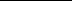 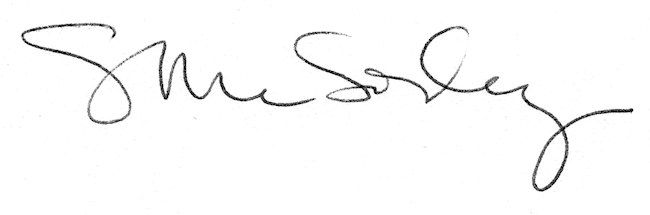 